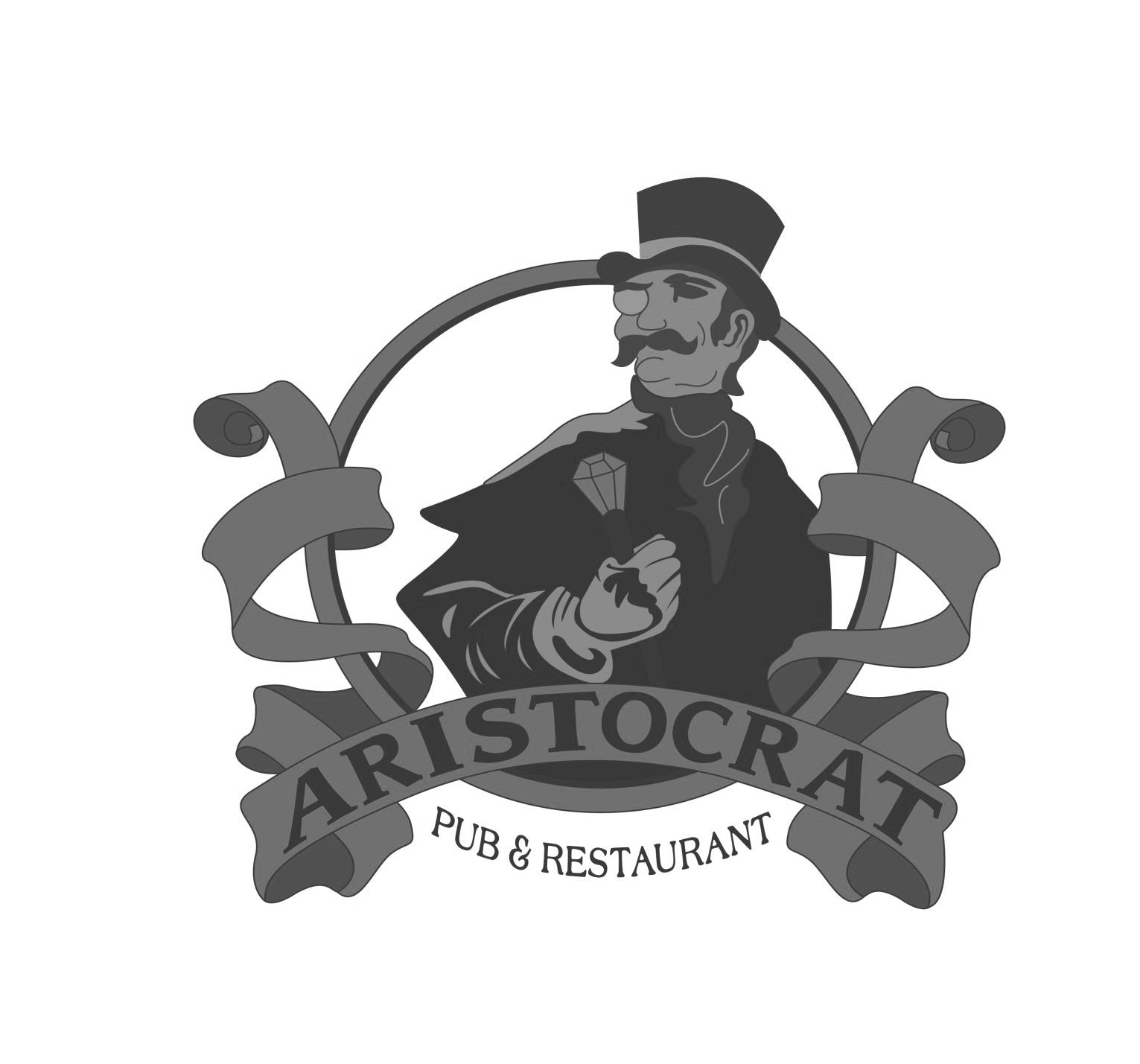 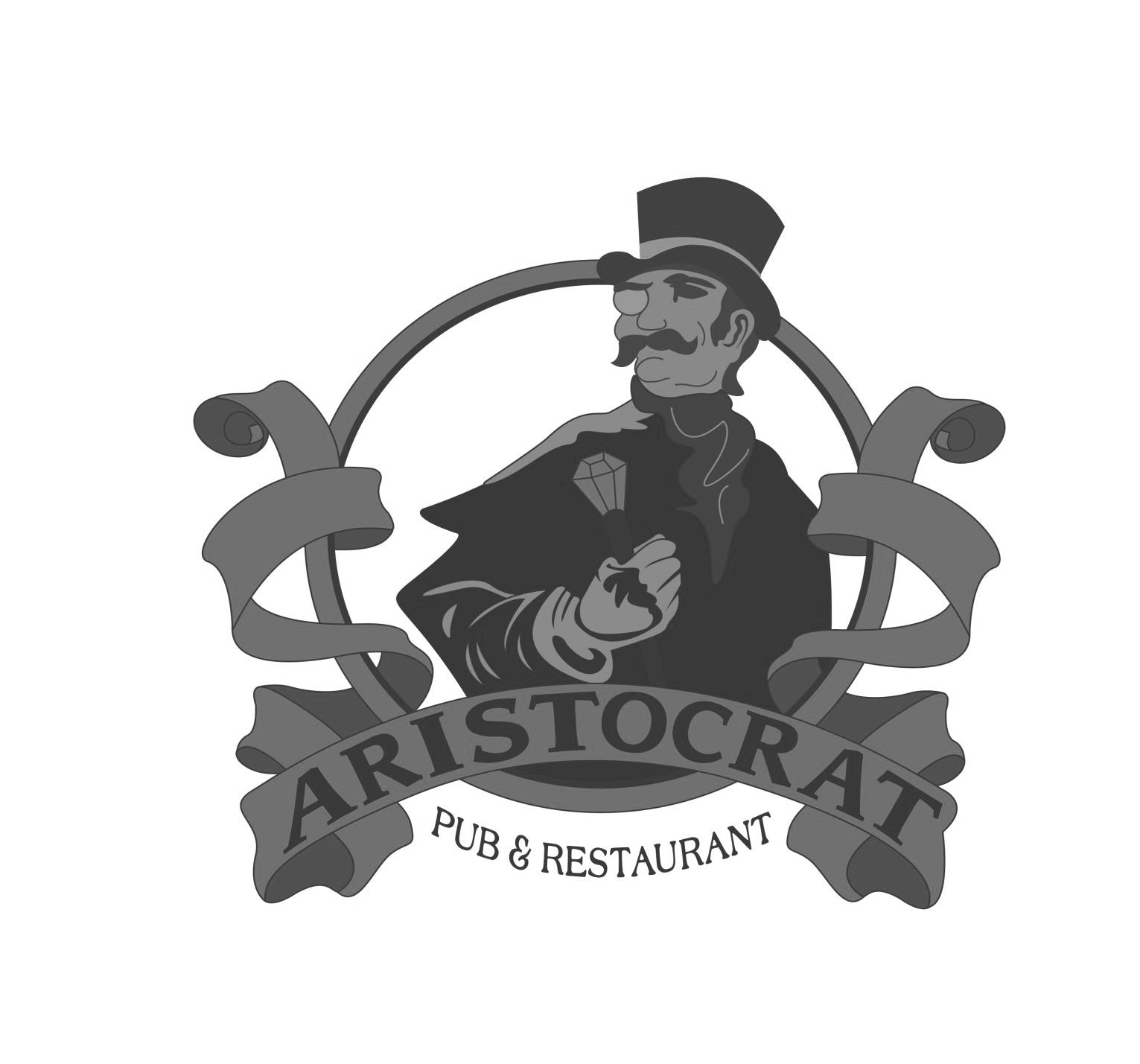 BRUNCH ON THE AVENUE SUNDAY  11-2Established 1933BLOODY MARY’S $9Choose your rim: Cajun or Seasoning SaltChoose your mixer: Original or Clamato Choose your Vodka: Three Olives, Three Olives Cucumber Lime, Absolut, Absolut Cilantro, Absolut Pepper, Absolut Citron, Stolichnaya, Tito’s, Fuzzy’s, Grey Goose, or Ketel OneMIMOSA MADNESS  $6Classic Mimosas featuring Kenwood Yulupa Brut,Choose: Peach, Strawberry, Mango or OrangeFRITTATAS                                                                              
Served with your choice of potato casserole, steak fries,or fresh fruit and an English muffin or toastThe Italian~ Zucchini, artichokes, tomatoes, black olives, feta, and provolone $10The Western~ Ham, onion, green pepper and cheddar cheese $10The West Coast~ Applewood smoked bacon, tomato, spinach and mozzarella $10The Veggie~ Mushrooms, green & red peppers, onions, spinach and mozzarella $10 SPECIALTIESSteak and Eggs~ 6 oz. Bourbon Marinated Flat Iron with eggs to order and steak fries  $16Huevos Rancheros~ Corn tortillas topped with spicy black bean salsa, melted mozzarella and cheddar cheeses, two poached eggs, tomatoes, jalapenos and red onions. Sour cream and salsa on the side $10Yogurt and Granola~ Yogurt layered with granola and fresh strawberries, bananas and blueberries $8Chicken and Waffle~ Waffle served with our hand breaded chicken fingers and a side of potatoes $11WAFFLES, PANCAKES AND FRENCH TOASTSBelgian Waffle~ House waffle topped with strawberries, blueberries, bananas and dusted with powdered sugar $7.50Chocolate Chip Waffle~ House waffle with chocolate chips topped with fresh strawberries and powdered sugar $7.50New Orleans French Toast~ Thick cut bread prepared with Grand Marnier batter and dusted with powdered sugar $8Buttermilk Pancakes~ Three fluffy pancakes with warm maple syrup $6Blueberry Pancakes~ Three buttermilk blueberry stuffed pancakes with warm maple syrup $7Chocolate Pancakes~ Three buttermilk chocolate chip stuffed pancakes with warm maple syrup  $7THE BENEDICTSServed with your choice of potato casserole, steak fries or fruit.The Original ~ Two poached eggs, Canadian bacon and English muffin served with Hollandaise sauce $9.50Crab Cake~ Our house crab cake over an English muffin topped with a poached egg and served with Hollandaise sauce  $10.50Eggs Florentine~ Two poached eggs, fresh spinach and cream cheese over an English muffin topped with Hollandaise sauce $9.50ALA CARTEToast or English Muffin  $1.50Potato Casserole $2.25      Steak Fries $2.25     Applewood Smoked Bacon $3     One Egg $1.50        One Pancake $2      Fresh Fruit $2.25          SANDWICHES All of these Sandwiches are served with your choice of either House Cole Slaw or Kettle Chips or you may upgrade to one of our delicious side dishes…French Fries, Onion Rings, Fresh Vegetables or Potato Salad  $2.35The Hoosier Tenderloin Ours is center cut from fresh pork loin, coated with seasoned breading and fried golden. You can have it grilled if you prefer $13Chicken Breast Sandwich We can simply grill it or season it Cajun or lemon-pepper style, served on a toasted bun $10.50Classic ClubHam, smoked turkey, Swiss and American cheese, Applewood smoked bacon, lettuce and tomato stacked up with mayo and your choice of toasted bread $12Applewood Smoked Bacon, Lettuce &Tomato A triple decker of crisp Applewood smoked bacon, tomato slices, lettuce and mayo on your choice of white, wheat or rye toast $10Choose California Style: Slices of avocado and pesto mayo add $1.50Cherry Chicken SaladChunks of chicken breast blended with tart Michigan cherries and crunchy walnuts inside a croissant $11.50 Chicken Gator RollGrilled Cajun chicken, Cheddar, black bean dip, lettuce,  and tomato in a wrap with a side of BBQ sauce $11.50SALADS7 0z. Bourbon Flat Iron Salad  Marinated and grilled over mixed greens, avocados, red onion, tomatoes and balsamic vinaigrette  $16Strawberry BluesRomaine, strawberries, cantaloupe, Gorgonzola, green onions, sugared, toasted walnuts, creamy raspberry vinaigrette  $10(add Chicken $3.70, Shrimp  $5.00 Salmon  $5.50, Ahi Tuna $5.00, Breaded Chicken Tenders  $5.00 or Grilled Portabella  $3.70)Cobb SaladGreens, bacon, egg, avocado, tomato, alfalfa sprouts and Gorgonzola crumbles $10 Choose your dressing!(add Chicken $3.70, Shrimp  $5.00, Salmon  $5.50, Ahi Tuna $5.00, Breaded Chicken Tenders  $5.00, or Grilled Portabella  $3.70)